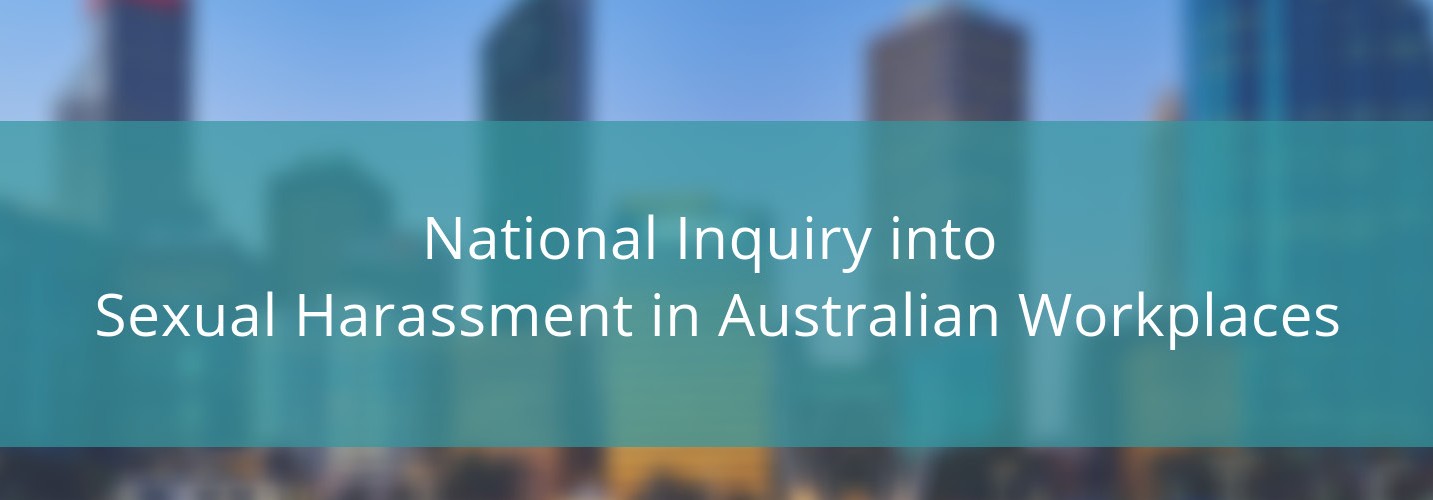 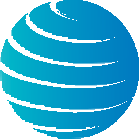 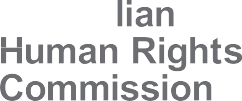 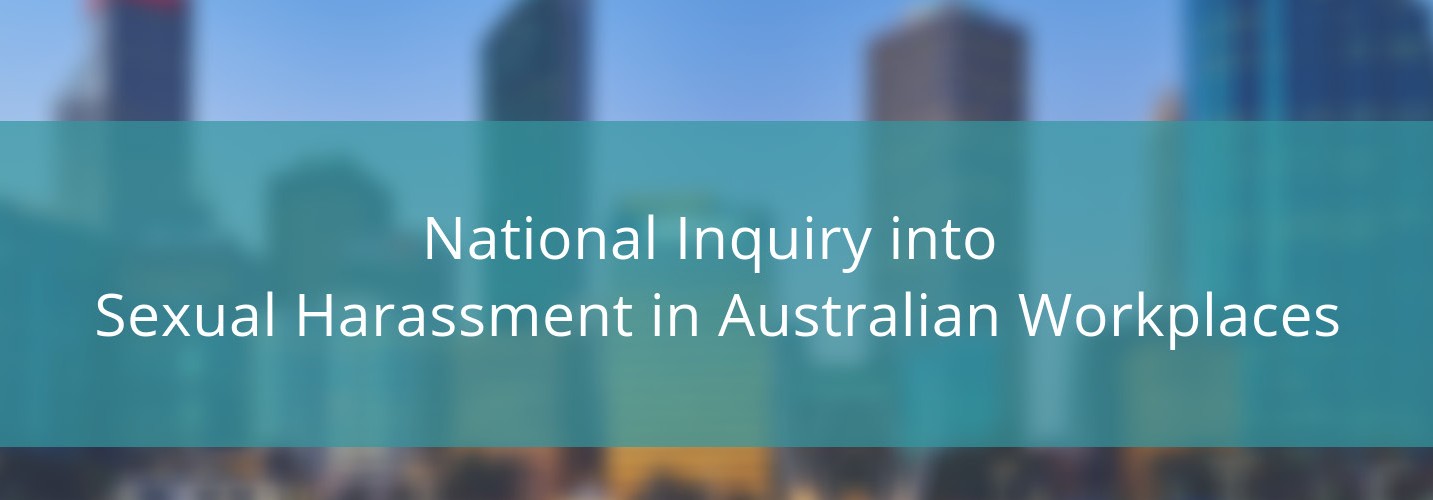 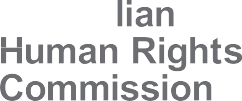 Have your Say – Conversation Toolkit© Australian Human Rights Commission 2018.The Australian Human Rights Commission encourages the dissemination and exchange of information presented in this publication and endorses the use of the Australian Governments Open Access and Licensing Framework (AusGOAL).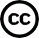 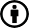 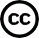 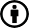 All material presented in this publication is licensed under the Creative Commons Attribution 4.0 International Licence, with the exception of:photographs and imagesthe Commission’s logo, any branding or trademarkswhere otherwise indicated.To view a copy of this licence, visit http://creativecommons.org/licenses/by/4.0/legalcode.In essence, you are free to copy, communicate and adapt the publication, as long as you attribute the Australian Human Rights Commission and abide by the other licence terms.Please give attribution to: © Australian Human Rights Commission 2018.National Inquiry into sexual harassment in Australian workplaces Have your Say – Conversation ToolkitThis publication can be found in electronic format on the Australian Human Rights Commission’s website athttp://www.humanrights.gov.au/about/publications/.For further information about the Australian Human Rights Commission or copyright in this publication, please contact: Australian Human Rights CommissionGPO Box 5218SYDNEY NSW 2001Telephone: (02) 9284 9600Email: communications@humanrights.gov.au Design and layout Dancingirl DesignsNational Inquiry into sexual harassment in Australian workplacesHave your Say – Conversation ToolkitAustralian Human Rights Commission 2018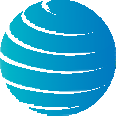 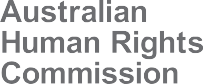 About the Australian Human Rights CommissionThe Australian Human Rights Commission (Commission) is Australia’s national human rights institution, established in 1986 by legislation of the federal Parliament. The Commission’s operations are determined independently of the government through the President and Commissioners.The Commission’s purpose is to provide independent and impartial services to promote and protect human rights and fundamental freedoms, and address discrimination and breaches of human rights. The Commission engages at the policy level – encouraging government, industry and community groups alike to see fundamental rights and freedoms realised. This includes increasing gender equality and addressing workplace sexual harassment.The Commission is accredited as an ‘A’ status National Human Rights Institution (NHRI) under the United Nations Principles relating to the Status of National Institutions (the Paris Principles). ‘A’ status NHRIs have independent and formal participation rights in the United Nations Human Rights Council, the Committee on the Elimination of Discrimination against Women, the Committee on the Rights of Persons with Disabilities, the Committee on the Elimination of Race Discrimination and the Committee on the Rights of the Child.The Commission also provides human rights analysis to the courts and parliamentary inquiries, conducts research and contributes to policy development.The Vision:Human rights: everyone, everywhere, everydayThe Mission:To lead the promotion and protection of human rights and freedoms in Australia by:Making human rights part of everyday life and language;Empowering all people to understand and exercise their rights and responsibilities;Providing an efficient and effective national investigation and dispute resolution service;Holding government accountable to international human rights obligations and domestic legal standards; andFostering collaborations that inspire action on human rights.4Foreword from the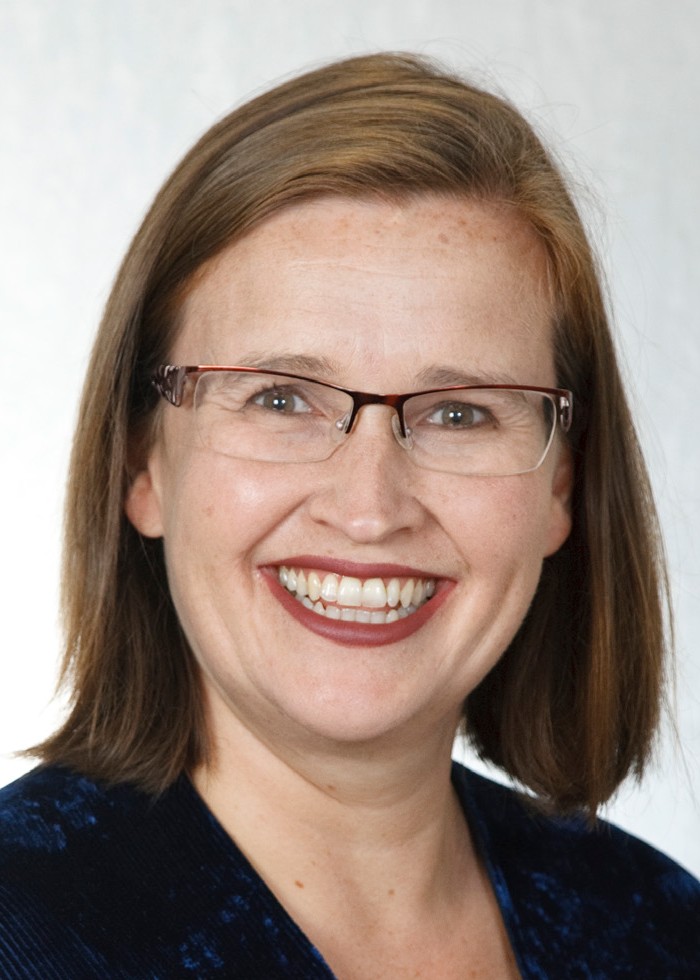 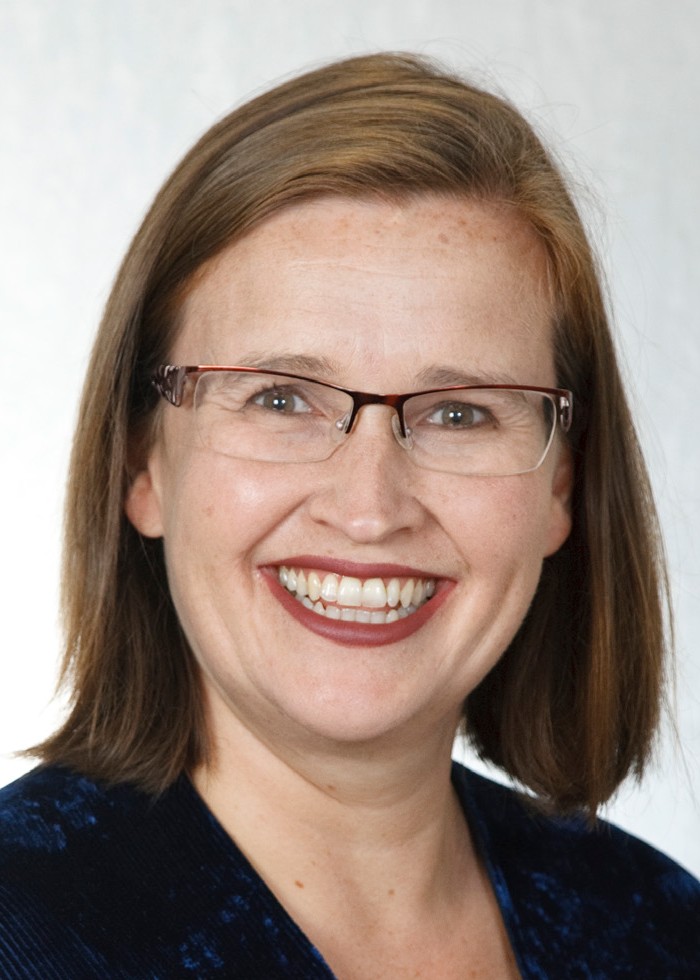 Sex Discrimination CommissionerThe ability to work in a safe environment, free from sexual assault or harassment, is a basic human right.In recent months, many women and men have come forward publicly to tell their stories of sexual harassment in the workplace, shining a light on this issue both in Australia, and around the world.These personal accounts have made clear the devastating impact sexual harassment can have on individuals’ lives, as well as the significant costs to business and the community.This spotlight on sexual harassment has turned the tide and created a clear and unprecedented appetite for change. Therefore, in June 2018 I announced a National Inquiry into sexual harassment in Australian workplaces (National Inquiry).The National Inquiry will consider the impact of workplace sexual harassment, the drivers of these behaviours, existing good practices being undertaken by employers and the adequacy of the existing legal framework.Over the next 12 months, the Commission will be conducting public community consultations in all Australian capital cities and a number of regional cities.The Commission will be speaking to a range of individuals, industry groups, unions and community organisations.The Commission will also undertake research and will collect information through written submissions, to develop concrete, practical strategies to prevent and better respond to workplace sexual harassment. This is why we need your input.This toolkit has been designed to enable you to have your say and prepare a submission to the National Inquiry together with your colleagues or community in the form of a facilitated conversation.Engaging in an open and respectful conversation about sexual harassment in the workplace is the first step to changing the culture of Australian workplaces. I encourage you to be part of that change.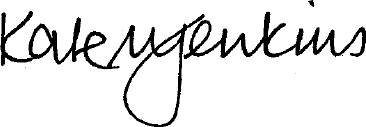 Kate JenkinsSex Discrimination CommissionerOctober 2018About the National Inquiry into Sexual Harassment in Australian WorkplacesThe National Inquiry is being conducted pursuant to the Commission’s functions under theAustralian Human Rights Commission Act 1986 (Cth).The focus of the National Inquiry is on the nature and prevalence of sexual harassment in Australian workplaces, the drivers of this harassment and measures to address sexual harassment in Australian workplaces.The National Inquiry will examine these systemic issues, and will therefore not be investigating or making findings about individual allegations of sexual harassment as part of the National Inquiry.The Terms of Reference for the National Inquiry require the Commission to review and report on:a national survey of the prevalence, nature and reporting of sexual harassment in Australian workplaces, by sectoronline workplace-related sexual and sex-based harassment and the use of technology and social media to perpetrate workplace-related sexual and sex-based harassmentthe use of technology and social media to identify both alleged victims and perpetrators of workplace-related sexual harassmentthe drivers of workplace sexual harassment, including whether:» some individuals are more likely to experience sexual harassment due to particular characteristics including gender, age, sexual orientation, culturally or linguistically diverse background, Aboriginal and/or Torres Strait Islander status or disability» some workplace characteristics and practices are more likely to increase the risk of sexual harassmentthe current legal framework with respect to sexual harassmentexisting measures and good practice being undertaken by employers in preventing and responding to workplace sexual harassment, both domestically and internationallythe impacts on individuals and business of sexual harassment, such as mental health, and the economic impacts such as workers compensation claims, employee turnover and absenteeism, andrecommendations to address sexual harassment in Australian workplaces.In conducting the National Inquiry the Commission will have regard to the economic impact of sexual harassment in the workplace, drawing on economic modelling.Additionally, three years after the release of the National Inquiry report (the Report), the Commission will:conduct an assessment of any changes in the prevalence, nature and reporting of sexual harassment in Australian workplaces since the National Inquiry, andmake any further recommendations necessary to address sexual harassment in the workplace.Toolkit introductionThis toolkit will help interested individuals or groups within Australian workplaces, communities and groups to conduct facilitated conversations to inform the National Inquiry.The toolkit includes:a guide to having a conversation to collate input for the National Inquiryan information sheet for participantsan infographic on the results of the National Survey into workplace sexual harassmentconsultation questions and prompts for the facilitator to guide the conversation.Anyone can use this toolkit to facilitate a discussion at your workplace, in a community organisation or among a group of friends. Input gathered in this way can be provided to the Commission online on the Commission’s website https://www.humanrights.gov.au/submissions- national-inquiry-sexual-harassment-australian-workplaces. All contributions are confidential unless you request otherwise, and will form part of the consultation material analysed to inform the recommendations the Commission will make on completion of the National Inquiry.Ideas expressed in your conversation should be captured and submitted by 31 January 2019 to be considered as part of the National Inquiry.Why have your say?Facilitated conversations can provide valuable input into the National Inquiry by collating feedback that is:Efficient – because several participants can communicate and collaborate together, information can be gathered and summarised very quickly.Engaging – because participants have a genuine opportunity to contribute to an active discussion, they will often feel heard and involved in a way that is more immediate than an online consultation process where they make their contributions alone.Grounded in shared experiences – because participants have, and will share, different types and levels of experience with the content of the workshop, they will learn from each other as the workshop progresses.Representative of multiple perspectives – because each participant will bring their own perspective, experiences and ideas to the workshop, the feedback from the workshop will provide valuable input into the National Inquiry.Planning a facilitated conversationTo be successful, a facilitated conversation usually needs:an effective facilitatorclearly defined objectivesgood preparationrespectful behaviour from participantsa record of the ideas raised in the workshop.Identify participantsBegin by considering who you should invite to participate in the conversation. Consider inviting people from various parts of your organisation to ensure representation of different roles and levels of seniority.Also consider the size of the group. As a general rule, a single facilitator can effectively work with six to twelve participants. Larger groups may need additional facilitators and the ability to break discussions into subgroups.Choose your approachFacilitated conversations can be conducted in a number of different ways. Consider which option is most suited to you depending on the characteristics of the group, the venue, the available time and equipment and the experience of the facilitator. Types of approaches include:A group discussion is the least formal approach. The facilitator leads a discussion among participants, organised around key questions, while the scribe(s) write down the major points raised for each discussion.  This approach can work for smaller groups or where the venue does not have space for equipment like flipcharts or butcher’s paper. A group discussion often encourages a flow of ideas, but it may also be challenging to record the key points raised duringthe course of the discussion, and to stay focused on the conversation questions. This approach is also challenging for scribes, who have limited opportunities to check their understanding of points raised in the discussion.A structured workshop is a more traditional approach that generally needs more space, preparation and equipment, usually including flip charts or a whiteboard. For this approach, the facilitator leads the discussions focused around the consultation questions and a scribe will capture major points on the flip chart or whiteboard as they are raised in the discussion. Participants in the workshop may then be given the opportunity to reflect on the key points captured through the workshop and identify any gaps or provide additional input.The ideas collected through the facilitated conversation can then form the basis of input into the National Inquiry, and can be submitted online.Scheduling the conversationChoose a time and venue that will be convenient for the participants and where the group will not be interrupted. If you are conducting the conversation at your workplace you should seek approval to do so from management, and try to schedule a time that allows as many participants to attend as possible (for example, during lunchtime, or at a time/day of the week suitable to those who work part-time). Ensure you allow enough time for the approach that you plan touse. We suggest a minimum of one hour for a small group, and longer for larger groups or more detailed discussions.Give the information sheet to participants in advance so that they understand the purpose and background of the conversation as well as where and when it will be held.Important information about safety:Facilitators and scribesFacilitator(s)The role of the facilitator is to help the group to express and capture the ideas that will be submitted as input into the National Inquiry, using the conversation questions provided in this toolkit as a guide.Importantly, the facilitator should focus on seeking input from the participants rather than expressing their personal views about the content.It is important for the facilitator to know enough about the content of the discussion to understand the ideas expressed by participants. The consultation questions included in this guide include some prompts for the facilitator to encourage discussion.The subject matter of the National Inquiry, some of the ideas raised, or experiences shared, may be sensitive or distressing for some participants. The facilitator should observe participants to identify those who may be distressed and ensure access to appropriate support.A good facilitator will:be impartial and objectivelisten activelysummarise contributions and draw out similarities and differences between ideassensitively manage participants at the discussion to ensure everyone engages respectfully and has an opportunity to contribute; andmanage time.Scribe(s)The role of the scribe is to help record the ideas raised in the conversation. Depending on the approach that you choose, this might include writing on flipcharts or whiteboards, taking handwritten notes or capturing the main points on a computer or laptop.It is important that the scribe summarise the ideas raised by the participants instead of capturing everything that was said. Therefore it is important that the scribe also has a copy of the conversation questions to be able to effectively follow the conversation.How to run the conversationStarting the conversationThe facilitator should begin by thanking the participants for attending, and by introducing themselves, why you are having the conversation, and how it will be conducted. Due to the sensitive subject matter, it may be useful to establish some basic ground rules up front, including:respect the views of otherspersonal experiences and perspectives should be treated as confidential, or subject to the Chatham House Rule1one conversation at a time (unless break-out conversations are part of the workshop approach)time is limited and will be managed by the facilitator to ensure that all key topics are addressed in the time available.Go through the information sheet with the group, and draw the attention of participants to the help lines listed, and to any relevant internal workplace policies and contact details. Remind the participants that the focus of the National Inquiry is on systemic issues underpinning sexual harassment in the workplace and finding practical solutions. The purpose of having the conversation is not to discuss individual allegations of sexual harassment. Also remind participants about the sensitivity of the subject matter and that some participants may be distressed by the discussion. Participants should also be given the opportunity to withdraw from the conversation if they wish to do so.If people in the group are not known to each other, ask participants to introduce themselves before starting the discussion.Confidentiality of input into the National Inquiry1	According to the Chatham House rule, participants to the workshop are allowed to discuss the ideas raised and issues discussed at the workshop, but without attributing them to any specific individual.During the conversationThis toolkit contains four questions to structure and encourage conversation. There is no need to address all of the questions, they can be used as a guide only.Ensure that everyone in the group has an opportunity to express their views if they wish to do so and that the conversation is not dominated by the most vocal participants. It may be useful to remind participants of the ground rules if required at any point to ensure respectful behaviour.If you identify any participants who may be distressed by the discussion or the subject matter ensure they are aware of any support options available to them.When taking notes of the workshop, it is not necessary to record exactly who said what. Focus on capturing the main points raised in the discussion. There is no need to reach consensus or an agreed position. Multiple perspectives can also form the basis of input into the National Inquiry.At the endAt the end of the discussion, thank everyone for their time and participation. It is useful to ensure that all participants have a copy of the information sheet and any relevant workplace policiesand contact details, including the help lines and support available for anyone who might be distressed by the discussion. Note that all participants also have the chance to provide their own submission to the National Inquiry directly through the Commission’s website, and to register for updates on the National Inquiry.After the conversationSubmit the key points captured in the conversation online.Conversation questions:What do you think are the causes of sexual harassment? Are there particular places or times where sexual harassment is more likely to occur?Prompts for facilitator:Particular characteristics of workplaces (e.g. business size, industry, organisational structure, workplace culture or leadership, physical characteristics of workplaces, or the changing nature of work such as working remotely, hot desking, the ‘gig economy’)?Particular characteristics of people (e.g., gender, age or other personal characteristics)?Other general cultural factors, attitudes or norms (e.g., gender inequality, social norms or attitudes that condone violence against women, or disrespect towards women)?How do you think sexual harassment in the workplace can be prevented: what works, what doesn’t work?Prompts for facilitator:Encourage participants to talk about preventing sexual harassment here, which might cover effectiveness of policies, training, the role of leadership.People might think of community campaigns on violence against women or action in other areas like workplace or road safety.Try to hold the conversation about how complaints are handled for the next question on response.We are interested in any initiatives or programs already in place that we could spotlight or learn from, so any suggestions of good practice are appreciated.When sexual harassment occurs organisations can respond in a number of ways. If an incident of sexual harassment occurred in your workplace, what it is the response you’d like to see? What can go wrong?Prompts for facilitator:feedback on how the current complaint system works within workplacesfeedback on how the legal framework worksexperiences of dealing with less serious incidents of harassmentexperiences of bystander action (or inaction)ideas for better responses.What outcomes or recommendations would you like to see from this National Inquiry? Prompts for facilitator:To ensure everyone has the opportunity to share their thoughts you might ask everyone to make their one suggestion that they feel is most important to be covered by the inquiry. You could then share the list of ideas in the submission.If you wanted you could also share this list or the outcomes of the conversation with the CEO of your organisation, as you may gather ideas for improvement that can be implemented immediately. You should only do this in a de-identified way and with the consent of participants.Information sheet for participantsOverview of the National InquiryThe Australian Human Rights Commission is conducting a National Inquiry into sexual harassment in Australian workplaces. The focus of the National Inquiry is on the nature and prevalence of sexual harassment in Australian workplaces, the drivers of this harassment and measures to address sexual harassment in Australian workplaces.The Commission will examine these systemic issues, and therefore the Commission will not be investigating or making findings about individual allegations of sexual harassment as part of the National Inquiry.However, the Commission is interested in hearing from individuals and organisations about their views and experiences relating to sexual harassment in Australian workplaces.This conversation forms part of the consultation process for the National Inquiry. You are welcome to provide your own input into the National Inquiry or to attend a consultation session hosted by the Commission. More information on the National Inquiry is available here.What is sexual harassment?Sexual harassment is unwelcome sexual behaviour in circumstances where a reasonable person would have anticipated that the person harassed would be offended, humiliated or intimidated. It has nothing to do with mutual attraction or friendship.Examples include:unwelcome physical touchingstaring or leeringsuggestive comments or jokesunwanted requests to go out on datesrequests for sexemailing pornography or rude jokessending sexually explicit textsintrusive questions about your private life or bodydisplaying posters, magazines or screen savers of a sexual nature. Everyone has the right to be safe and free from sexual harassment while at work.The Sex Discrimination Act 1984 (Cth) also covers you if you are sexually harassed when you are purchasing or providing a good or a service or when you are studying at a school, college or university.Further resources – where to seek helpDiscussing sexual harassment can be distressing. If you find that either during or after participating in the workshop that discussing or listening to others’ experience(s) of harassment is causing you distress, you can access counselling and other support through:1800RESPECT (Ph: 1800 737 732) – National Sexual Assault, Domestic Family Violence Counselling Service.If you want any further information concerning this Inquiry or if you have any problems which may be related to your involvement in the Inquiry you can contact the National Inquiry Project Team at: SH.Inquiry@humanrights.gov.au or on: (02) 9284 9750.If you would like more information about sexual harassment, or you would like to make a complaint of sexual harassment to the Commission, you can contact the National Information Service:Phone: 1300 656 419 or 02 9284 9888Email: infoservice@humanrights.gov.au Fax: 02 9284 9611Online: Enquiry formTTY: 1800 620 241 (toll free)National Relay Service:1300 555 727 (Speak and Listen) or www.relayservice.gov.au Translating and Interpreting Service: 131 450 or www.tisnational.gov.auYou can also make a complaint online at: www.humanrights.gov.au/complaints/make-complaintPrevalence of lifetime sexual harassment72% of Australians have been sexually harassed at some point in their lives.85% of Australian women and 57% of Australian men over the age of 15 have been sexually harassed at some point in their lives.Prevalence of workplace sexual harassmentIn the last 12 months, 23% of womenand 16% of men have experienced	23sexual harassment at work.16	12months5years39	26In the last five years, 39% of women and 26% of men have experienced sexual harassment at work.Age of people experiencing workplace sexual harassmentPeople aged 18-29 (45%) are more likely than those in other age groups to have experienced sexual harassment at work.1 in 5 (20%) of 15-17year olds have been sexually harassed at work.18-29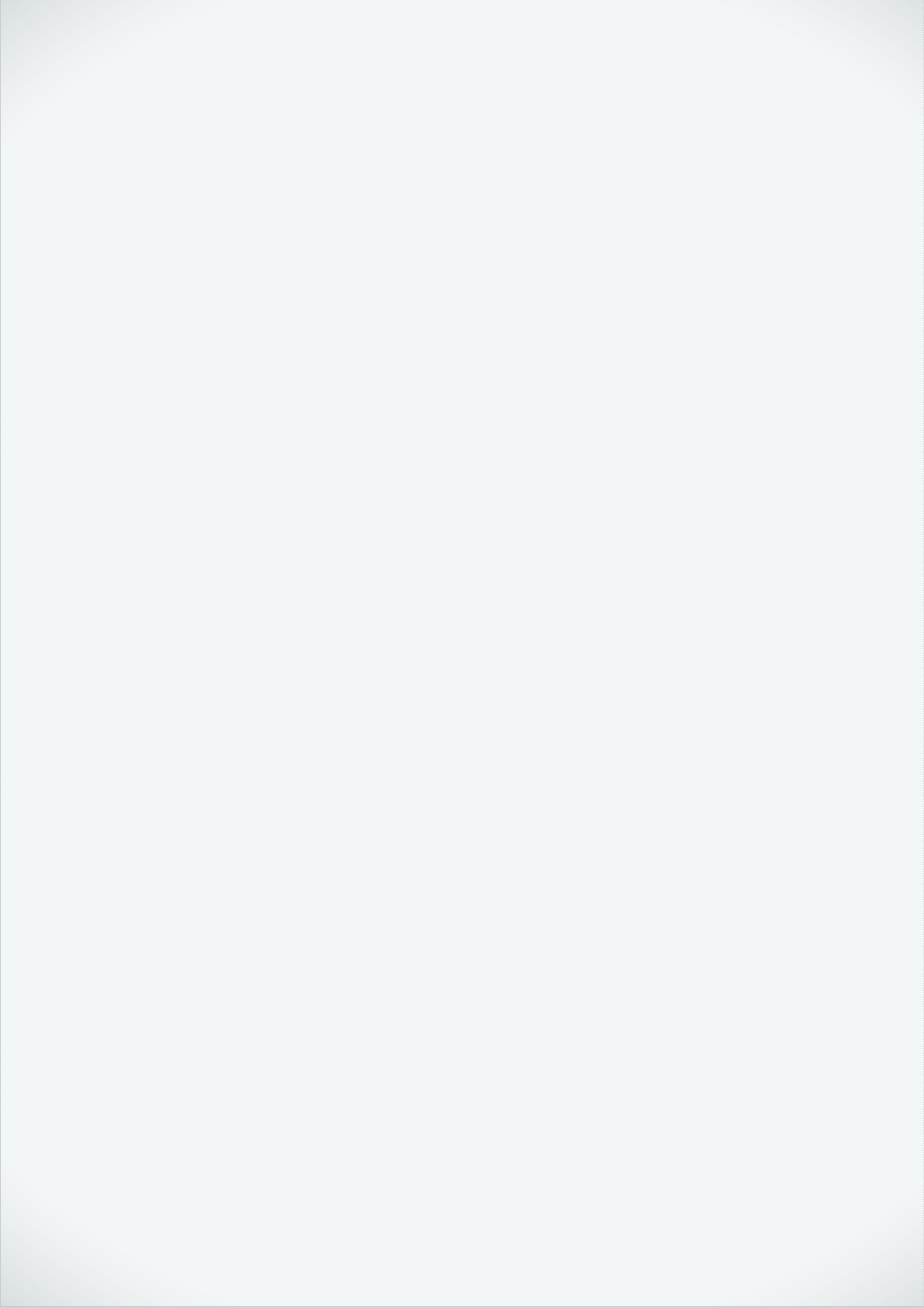 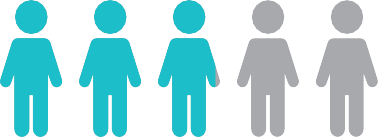 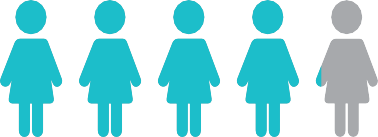 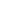 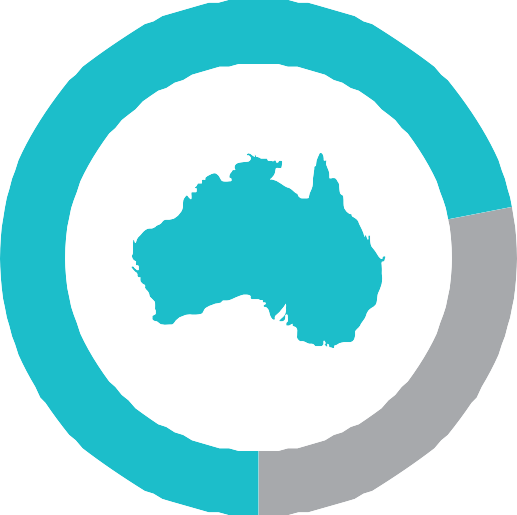 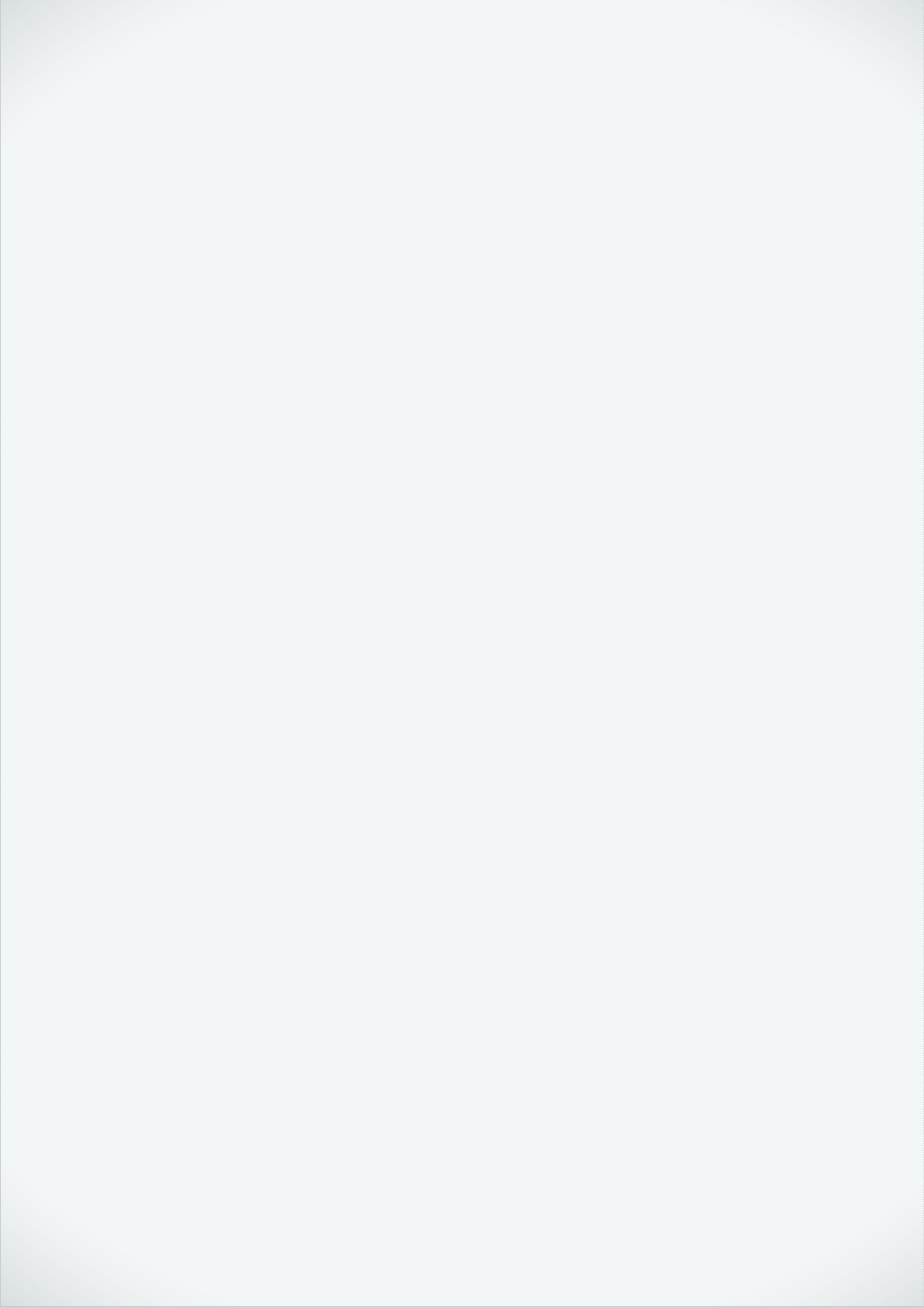 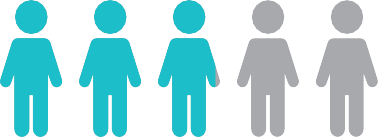 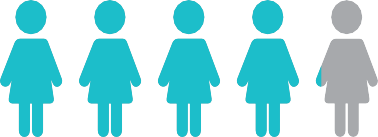 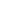 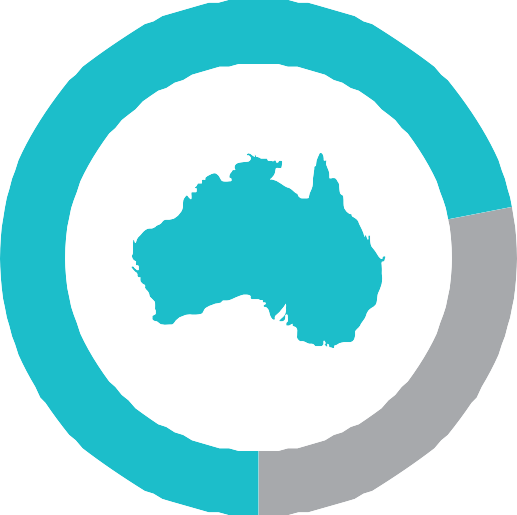 Fourth national survey on sexual harassment in Australian workplaces, AHRC 2018Industries where sexual harassment occursIn the last five years:5years4281	•	81% of employees in the information, media and telecommunications industry42% of people in retail and40	40% of people in mininghave been sexually harassedat work.Witnesses to workplace sexual harassment40% of workplacesexual harassmentincidents were witnessed by at least one other person.69In the majority of cases (69%), the witness did not intervene.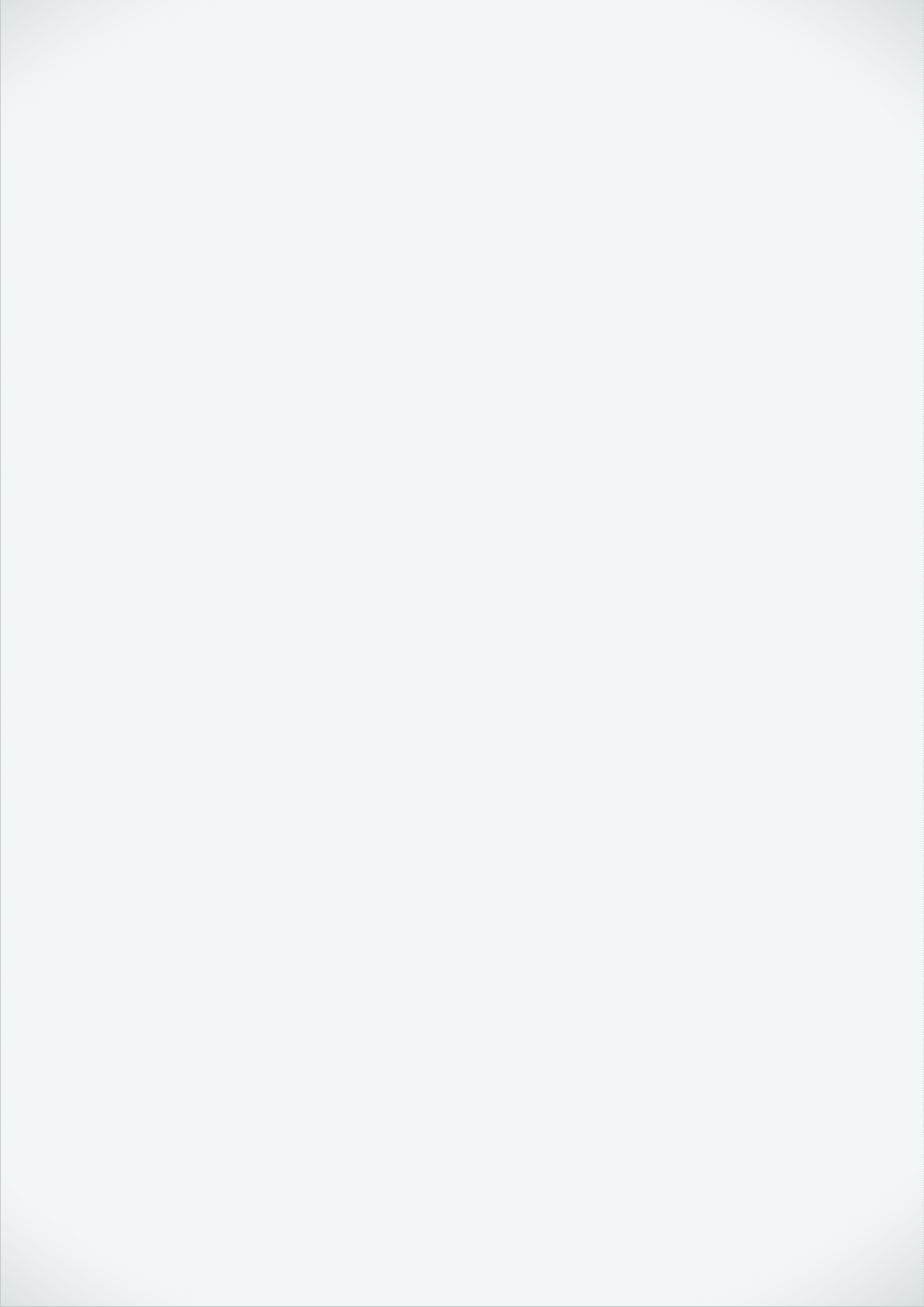 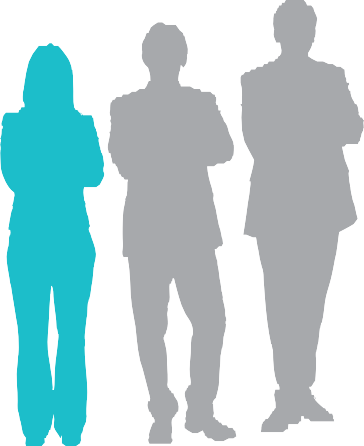 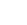 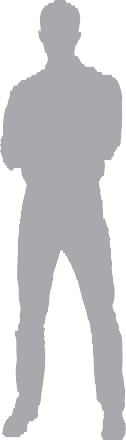 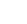 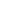 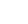 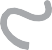 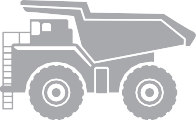 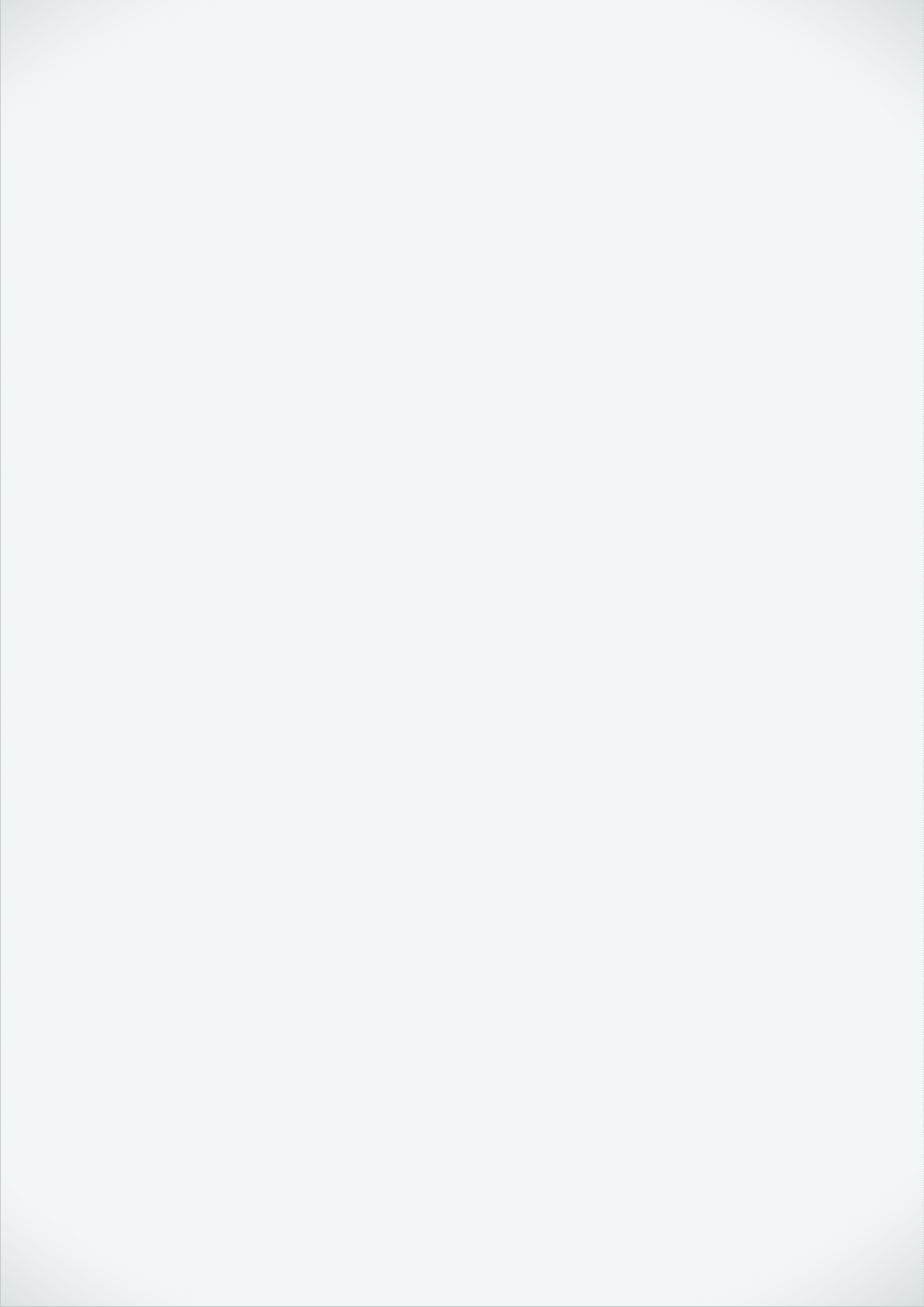 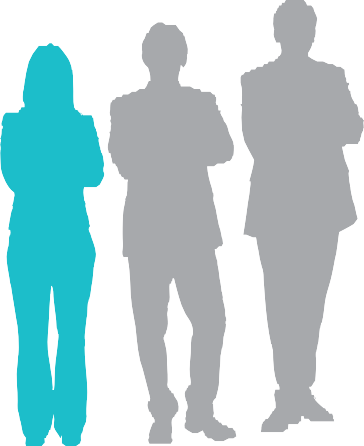 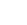 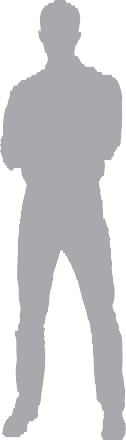 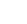 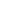 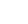 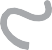 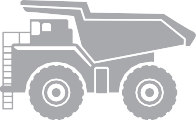 Reporting of workplace sexual harassmentFewer than one in five people (17%) made a formal report	17or complaint about workplacesexual harassment.Almost one in five people who did report, were labelled a troublemaker (19%), were ostracised, victimised or ignored by colleagues (18%) or resigned (17%).Fourth national survey on sexual harassment in Australian workplaces, AHRC 2018ConfidentialityNational Inquiry into sexual harassment in Australian workplaces • Have your Say – Conversation Toolkit • 19Conversation questionsWhat do you think are the causes of sexual harassment? Are there particular places or times where sexual harassment is more likely to occur?How do you think sexual harassment in the workplace can be prevented: what works, what doesn’t work?When sexual harassment occurs organisations can respond in a number of ways. If an incident of sexual harassment occurred in your workplace, what it is the response you’d like to see? What can go wrong?What outcomes or recommendations would you like to see from this National Inquiry?20Further InformationAustralian Human Rights CommissionLevel 3, 175 Pitt StreetSYDNEY NSW 2000GPO Box 5218SYDNEY NSW 2001Telephone: (02) 9284 9600Complaints Infoline: 1300 656 419General enquiries and publications: 1300 369 711TTY: 1800 620 241Fax: (02) 9284 9611Website: www.humanrights.gov.auFor detailed and up to date information about the Australian Human Rights Commission visit our website at: www.humanrights.gov.au. To order more publications from the Australian Human Rights Commission, download a Publication Order Form at: www.humanrights.gov.au/about/publications/, call: (02) 9284 9600, fax: (02) 9284 9611 or email: publications@humanrights.gov.auAustralian Human Rights Commission www.humanrights.gov.au